Presseinformation»Der Tote im Weinberg« von Christof A. NiedermeierMeßkirch, August 2019Grausame Rache im Rheintal
Christoph A. Niedermeier veröffentlicht den zweiten Fall für Jo Weidinger im RheintalDem Frankfurter Autor Christoph A. Niedermeier gelang mit »Tödliches Sushi« (2018) ein beachtliches Krimidebüt. Nun gerät Serienheld Jo Weidinger, nach seiner abenteuerlichen Verbrecherjagd zwischen Rhein-Main-Gebiet und Tokyo, in »Der Tote auf dem Weinberg« erneut in einen Mordfall. Das Opfer ist diesmal die Winzerlegende Ernst Hoffmann, den der Küchenchef mit seiner Kollegin Kati Müller unerwartet tot auffindet. Der brutale Mord mitten im Rheintal lässt ihn nicht mehr los und so beginnen sie gemeinsam auf eigene Faust zu ermitteln. Erste Hinweise führen zu familiären Streitigkeiten, misshandelten Gastarbeitern und einer dunklen Kriegsvergangenheit. Doch ein weiterer, ermordeter Winzer stellt sie vor ein großes Rätsel. Parallel dazu werden die LeserInnen mit einem Kriminalfall aus dem zweiten Weltkrieg konfrontiert. Darin vergewaltigen mehrere junge Nationalsozialisten eine polnische Magd, die schließlich an den Folgen stirbt. Beide Handlungsstränge verbindet der Autor zu einem packenden Krimierlebnis, welches spannend bis zur letzten Zeile bleibt.Zum BuchAls Küchenchef Jo Weidinger im Weinberg von Winzerlegende Ernst Hoffmann eintrifft, findet er den alten Mann brutal ermordet und ans Kreuz geschlagen vor. Obwohl Jo in seinem Restaurant alle Hände voll zu tun hat, beginnt er zu ermitteln. Als ein weiteres Opfer gekreuzigt aufgefunden wird, erscheint der Fall immer mysteriöser. Wer ist der unheimliche Killer und wird er erneut zuschlagen? Bei seinen Recherchen stößt Jo auf ein jahrzehntealtes Verbrechen und ihm wird klar, dass der Täter auf einem grausamen Rachefeldzug ist …Der AutorChristof A. Niedermeier stammt aus der Nähe von Regensburg. Er studierte Kulturwissenschaften in Passau und Norwich/England. Seit über 20 Jahren lebt und arbeitet er in Frankfurt. Neben seiner Tätigkeit in einem internationalen Großkonzern schreibt er seit vielen Jahren Kriminalromane. Besonders fasziniert ihn an seiner Arbeit als Krimiautor die Psychologie seiner Figuren. Was bringt einen Menschen dazu, einen anderen zu ermorden? Wo liegt die Wurzel des Bösen? Bei seinen Recherchen taucht der Autor regelmäßig in andere Welten ein, wie beispielsweise ins Milieu von Spielcasinos oder in die Megametropole Tokio. Der Autor reist gern, wobei seine besondere Liebe der Sonne Italiens und der leckeren Mittelmeerküche gilt.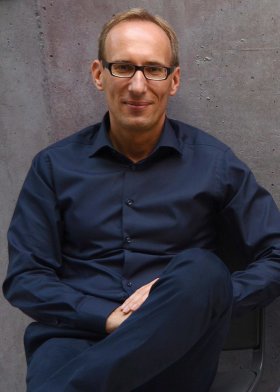 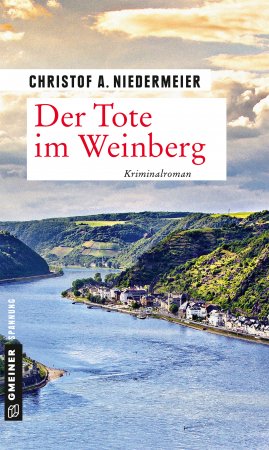 Der Tote im WeinbergChristof A. Niedermeier407 SeitenEUR 14,00 [D] / EUR 14,40 [A]ISBN 978-3-8392-2509-7Erscheinungstermin: 14. August 2019 (Copyright Porträt: © Dagmar Thiel) Kontaktadresse: Gmeiner-Verlag GmbH Petra WendlerIm Ehnried 588605 MeßkirchTelefon: 07575/2095-153Fax: 07575/2095-29petra.wendler@gmeiner-verlag.dewww.gmeiner-verlag.deAnforderung von Rezensionsexemplaren:Christof A. Niedermeier »Der Tote im Weinberg«, ISBN 978-3-8392-2509-7Absender:RedaktionAnsprechpartnerStraßeLand-PLZ OrtTelefon / TelefaxE-Mail